SİİRT ÜNİVERSİTESİ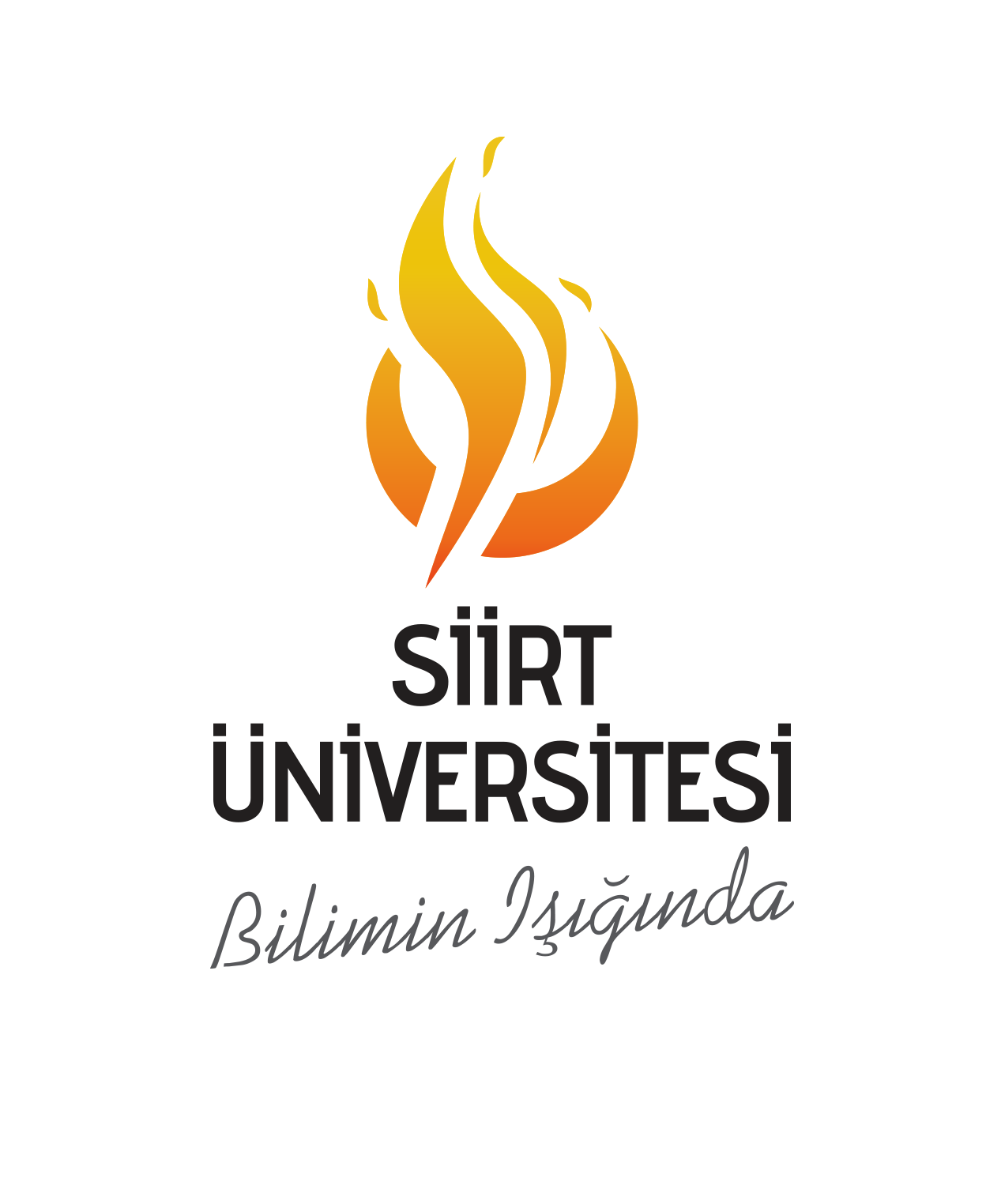 TEKNİK BİLİMLER MESLEK YÜKSEKOKULU MÜDÜRLÜĞÜNEYüksekokulunuz ……………………………………………programı, ………………………. numaralı öğrencisiyim. ………………………………………………………………nedenlerden dolayı …………………. Eğitim-Öğretim Yılı Güz ve Bahar yarıyılında olmak üzere ............................. kaydımı dondurmak istiyorum. Bilgilerinizi ve gereğini arz ederim.…..... / …..... / ……...Adı Soyadı: ......................................İmzası: .......................................Telefon:Ek: